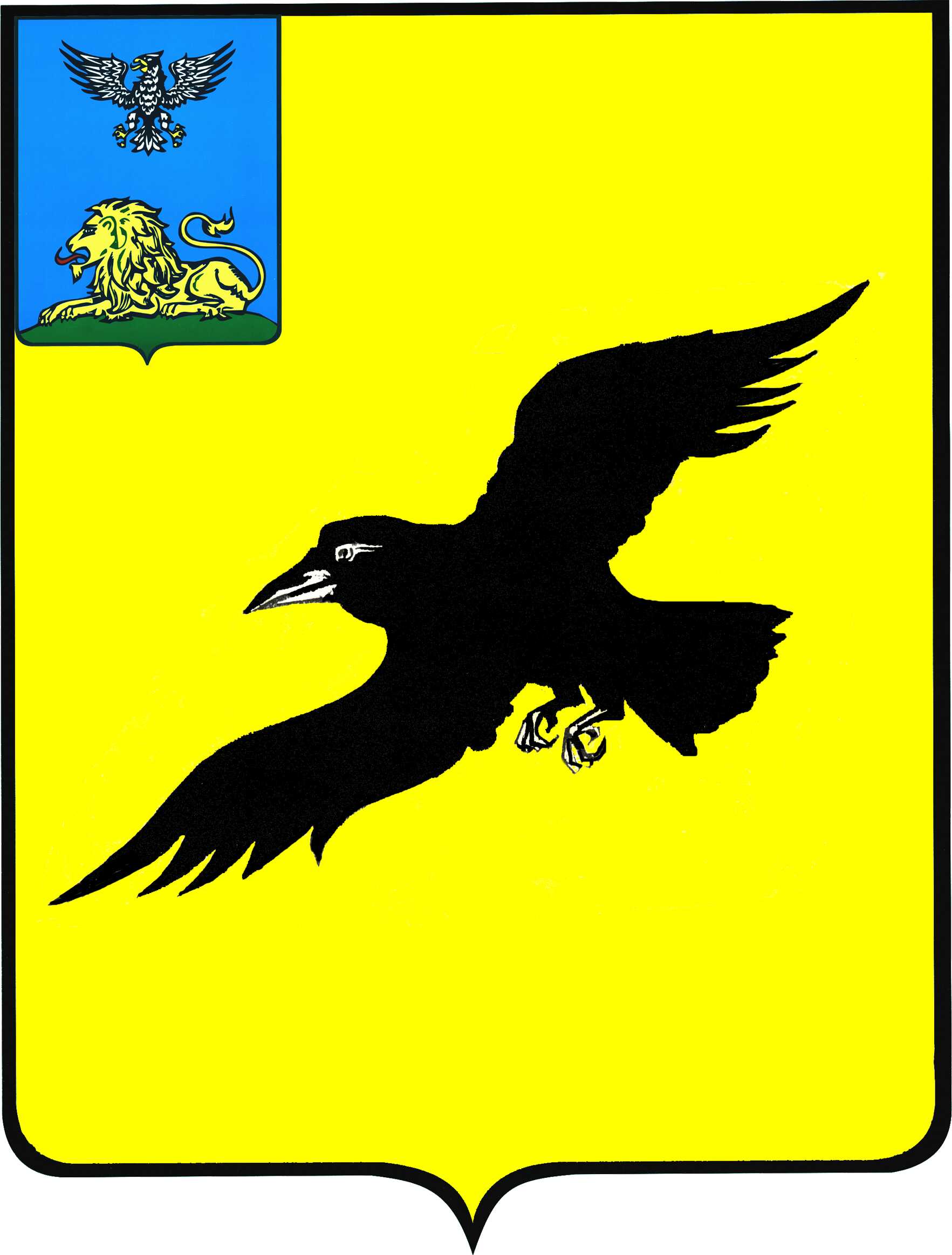 Б е л г о р о д с к а я   о б л а с т ьАДМИНИСТРАЦИЯ ГРАЙВОРОНСКОГО ГОРОДСКОГО ОКРУГАПОСТАНОВЛЕНИЕГрайворон«_05_ »  __августа_ 2022_ г.								            № _551_Руководствуясь приказом Министерства строительства и жилищно – коммунального хозяйства Российской Федерации от 20 июня 2022 года 
№ 501/пр «О нормативе стоимости одного квадратного метра общей площади жилого помещения по Российской Федерации на второе полугодие 2022 года 
и показателях средней рыночной стоимости одного квадратного метра общей площади жилого помещения по субъектам Российской Федерации 
на III квартал 2022 года», в соответствии с пунктом 12 Порядка предоставления молодым семьям социальных выплат на приобретение (строительство) жилья 
и их использования, утвержденного постановлением Правительства Белгородской области от 10 ноября 2014 года №410-пп (в редакции постановления Правительства Белгородской области от 27 июня 2022 года №391-пп), а также в рамках реализации муниципальной программы Грайворонского городского округа «Обеспечение доступным и комфортным жильем и коммунальными услугами жителей Грайворонского городского округа», утвержденной постановлением администрации муниципального района «Грайворонский район» Белгородской области от 15 октября 2014 года № 581 (в редакции постановления администрации Грайворонского городского округа от 14 декабря 2021 года № 693) постановляю:1.	Утвердить на второе полугодие 2022 года норматив стоимости одного квадратного метра жилья по Грайворонскому городскому округу 
для предоставления молодым семьям социальных выплат на приобретение 
или строительство жилого помещения в размере 75 140 (семьдесят пять тысяч сто сорок) рублей.2.	Опубликовать настоящее постановление в газете «Родной край»                      и сетевом издании «Родной край 31» (rodkray31.ru), разместить на официальном сайте органов местного самоуправления Грайворонского городского округа (graivoron.ru).3.	Контроль за исполнением постановления возложить на заместителя главы администрации городского округа – начальника управления 
по строительству, транспорту, ЖКХ и ТЭК Р.Г. Твердуна.Об утверждении норматива стоимости одного квадратного метра общей площади жилья 
по Грайворонскому городскому округу на второе полугодие 2022 года для расчета размера социальных выплат, предоставляемых молодым семьям 
на приобретение жилого помещения 
или строительство индивидуального жилого домаГлава администрации Г.И. Бондарев